BOBATH CONCEPT	2024.9 Information Course in 埼玉1st（リハビリテーション天草病院）テーマ　　　成人片麻痺者における評価と治療　期間	2024年9月14日（土）～15日（日）講　師	＜コースオーガナイザー＞大槻 利夫　IBITA上級講習会インストラクター　上伊那生協病院 RPT＜コ・インストラクター＞古澤 浩生　IBITA基礎講習会インストラクター　リハビリテーション天草病院 RPT主催　　　　ボバース概念によるインフォメーション講習会内　容	＜講 義＞　　Bobath Concept		＜実 技＞　　立位・坐位・上肢機能・背臥位・歩行における問題と治療	＜デモンストレーション＞　　講師による患者の評価・治療の提示対象者	PT・OT・ST（ボバースインフォメーションコース・基礎講習会・上級講習会修了者可）定　員	40名程度（対面での研修会）　　　　　　　　　　　　※受講者2～3名に1人のアシスタントがつき実技練習を行う予定です。　　　　　　　　　　　　　　　　　　　　　　　　　　　　　　　　　　　　　　　　　　　　　会　場	リハビリテーション天草病院　　リハビリテーション医学研究財団棟3階会議室〒343-0002　埼玉県越谷市平方343-1受講費	15,000円（税込／宿泊・食費別）　申込締切	2024年9月1日（日）※但し、定員を満たした場合、期限を待たずに締切りを終了致します。申込方法　　　　下記 URL、 もしくは QR コードから、申し込みフォームでお申し込み下さい。　https://forms.gle/b6cyauzZv1BTSPDr6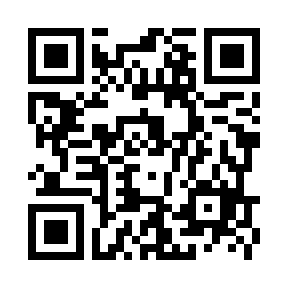 注意　　　 ・本研修会は、「ボバースアプローチ認定基礎講習会」受講のための必修研修会ではありません。・開催にあたり、検温、消毒、換気、マスク着用などの協力をお願いいたします。・感染状況により開催を中止することがあります。事務局　　　ボバース概念によるインフォメーション講習会事務局　　　　　　　　　　　　　PT金　　　e-mail：bist.bobath@gmail.com　　（メールのみの問い合わせになります）※同内容で、2024年7月13-14日に北海道札幌市で開催予定（別枠で案内掲載中）、2025年1月に天草リハビリテーション病院にて開催予定（詳細決まり次第掲載）です。